                   American Wirehaired Pointing Griffon Association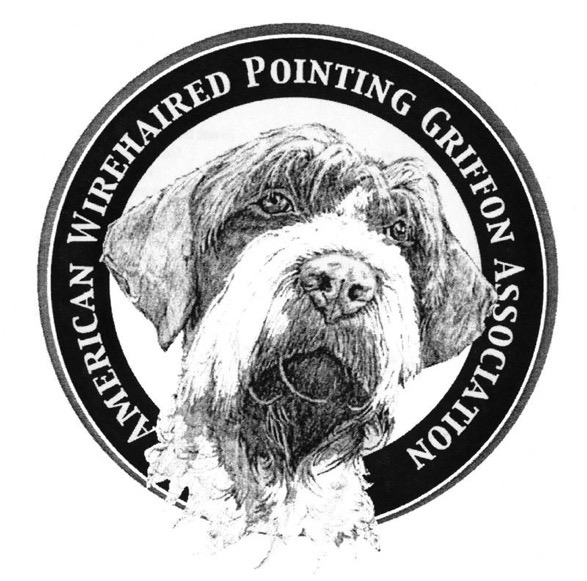                    2019 MEMBERSHIP APPLICATION  MEMBERSHIP		                              Rev Date: 12/17/2018        All memberships expire December 31st and payment of dues is required by January 31, 2019 in order to maintain membership                          and to continue receiving your Griffonnier. Dues can be made payable (all funds in US dollars) to AWPGA by check/money order.                         Mail this form to: Garron Riechers, Treasurer, 1053 Tanyard Springs Drive, Spring Hill, TN 37174 Cell: 931-241-7474Instructions for Submitting Electronic Membership(s) & Payment(s) can be found on page 2 of this ApplicationNOTE TO BREEDERS: A Breeder Referral Form is needed EVERY Year, along with this application.Send to: Becky Brannan, Breeder Referral Coordinator(SPONSOR REQUIRED FOR NEW MEMBERS): If you do not have a sponsor, your application is provisional pending approval by the board. You will be contacted by your regional representative. A sponsor may be your breeder, another member of AWPGA, etc NEW MEMBERSHIP         REQUIRED-Sponsor’s Name:      					 RENEWAL MEMBERSHIP ~ Has any information changed from last year? Yes	NoType of Membership (Check One)	  $36 US Individual 	$48   US Household	$27  Junior (Under 18 years)  $48   Canadian & International Individual 	$54   Canadian & International IndividualPLEASE PRINT LEGIBLYPRIMARY MEMBER:					2ND MEMBER, IF HOUSEHOLD MEMBERSHIP Name:      		  				Name:      					E-Mail:     						E-Mail :     					Home Phone:     	Cell Phone:     			Home Phone:     	Cell Phone:     			Fax:     						Fax:     				Street Address:     						City:     			 State:  	Zip:     Country:	     Occupation:     						Occupation:     						Kennel Name (if applicable):      			Website Address     					Is is ok to include all of your contact information in the membership directory? Yes	NoIf not, specify what information you DO NOT want included:      								What are your Interests?      Field	Conformation	Obedience     Tracking    Agility     OtherTell us how you would like to volunteer.   Are you interested in joining a committee?Communications     Education     Event     Finance     RescueWould you be interested in in helping with any of the following?Specialty Committee in your region     Field Tests in your area    Presenter for Judge’s Education     Rescue     Website     Ways & Means   Make something/donate for Specialty Auction     Health & Genetics Griffonnier StaffWrite an article for the Griffonier (Subject):     				I could help with the following:      					I would like to apply/renew my membership with the American Wirehaired Pointing Griffon Association. I certify that I am 18 years of age or older and agree to abide by the Constitution and Bylaws of the AWPGA and the AWPGA Code of Ethics which can be found on AWPGA’s website. Signature/E-signed Initials       							Date:     	 (for official use only)Date Received:						Form Number:					Instructions for Submitting Electronic Membership(s)Click Sign In/Register found on the home page of awpga.comClick on Membership InstructionsClick, download, edit/complete the 2019 Membership Application Date & E-sign by providing 3 initials of your full name on the signature lineSave this file to your designated location. E-mail this completed form to Garron Riechers @ garron.awpga@att.net 
If you are a breeder, you must continue with the following Instructions:Click, download, edit/complete the 2019 Breeder Referral Form  Once completed, save this file to your designated location. E-mail this complete form, ALONG with the completed 2019 Membership Application to Becky Brannan @ beckybrannan@att.net Your initials on this form confirms that you agree (in it’s entirely) and respect the Breeder’s Standard Practices & Guidelines as well as the Breeder’s Best Practices found at www.awpga.com  AND have been a member of AWPGA for 1 FULL Year. Instructions for Submitting Electronic Payment(s)Click on the Shopping Tab found on the www.awpga.com websiteSelect the appropriate Membership for you/your famiyMark your appropriate selections ie New, RenewalClick View more to Read the Full Disclosure & Agreement Click Add to Cart Click Check OutIN THE NOTE SELECTION BOX, PLEASE provide Full Name of Member(s)Complete the Checkout procedure with E-Delivery Information, Payment Information Click Place Order to Finalize your orderA confirmation e-mail will be sent to you for your purchase.If you have questions about your order, contact Garron Riechers at garron.awpga@att.netCONSIDER DONATION TO ONE OF THE FOLLOWING FUNDS:CONSIDER DONATION TO ONE OF THE FOLLOWING FUNDS:CONSIDER DONATION TO ONE OF THE FOLLOWING FUNDS:HEALTH & GENETICS FUNDRESCUE FUNDNATIONAL SPECIALTY~TROPHY FUNDEDUCATION FUNDAWARDS PROGRAMKORTHALS CUP FUNDSPECIALTY FUNDGENERAL FUNDSELECTED MEMBERSHIP FEETOTAL PAYMENT: